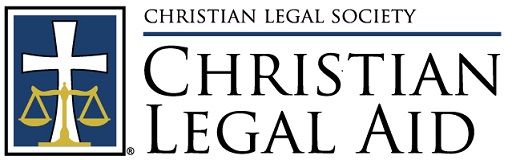 Christian Legal Aid ClinicInitial Startup StepsInitial recruitment & vision-castingGet the word out about plan to create Christian legal aid clinic.Cast a wide net:Local CLS chapter membersLarger churchesAsk everyone to share with their contactsOrganize an initial interest meeting of attorneys and non-attorneys, including church leaders, to learn what Christian Legal Aid is all about.Find a core group of volunteersAt least 3-4 attorneys willing to startAnd 2-3 non-attorneys to help with logistical issuesStarting goal is to find a team of volunteers who buy into the vision and are committed enough to be the core members in starting a program.The core can serve as the initial board of directors in new nonprofit organization.Find a church or other ministry in the area that is excited about the idea. Usually churches/organizations that already have some kind of service to needy people are more naturally interested. Ideally, the church/organization should be committed to being an equal partner in the endeavor, not merely offering space. Obtain commitment of host church or organization to provide:At least one person to champion the cause w/in the organizationSupport of pastor/leaderIdeally, organization would provide donation of some staff timeSpace to hold clinics (e.g. Sunday school classrooms)At least one person to do client intakesSeveral other volunteers to do other administrative tasksHelp in recruiting attorneysHelp in raise financial supportDetermine plans for:Clinic session logistics, make sure host organization can accommodateClient advertisingClient intake procedureScheduling of attorneys and other volunteersClient records maintenance